	NEW PATIENT FORM	PATIENT INFORMATIONPATIENT INFORMATIONPATIENT INFORMATIONPATIENT INFORMATIONINSURANCEINSURANCEName:  ___________________________________Name:  ___________________________________Name:  ___________________________________Name:  ___________________________________Insurance Company: ________________________Insurance Company: ________________________Address: __________________________________Address: __________________________________Address: __________________________________Address: __________________________________Group Number: ____________________________Group Number: ____________________________City: __________________________City: __________________________City: __________________________State: ____Who is responsible for this account? ____________Who is responsible for this account? ____________Zip Code: _______Zip Code: _______Is patient covered by additional insurance?  Y  N Is patient covered by additional insurance?  Y  N Email: ____________________________________Email: ____________________________________Email: ____________________________________Email: ____________________________________Subscriber’s Name: ___________________________Subscriber’s Name: ___________________________Sex:   M    FAge: ___  Birthday: _________Age: ___  Birthday: _________Age: ___  Birthday: _________Birthday: ________________SSN: ____________SSN/Patient ID: ____________________________SSN/Patient ID: ____________________________SSN/Patient ID: ____________________________SSN/Patient ID: ____________________________Relationship to Patient: _______________________Relationship to Patient: _______________________Status:  Status:  Status:  Status:  Insurance Company: __________________________Insurance Company: __________________________Occupation: _______________________________Occupation: _______________________________Occupation: _______________________________Occupation: _______________________________Group #: ___________________________________Group #: ___________________________________Employer/School: __________________________Employer/School: __________________________Employer/School: __________________________Employer/School: __________________________ASSIGNMENT AND RELEASEI certify that I, and/or my dependent(s), have  insurance coverage with: _________________________________________________________and assign directly to Dr. Danielle Rothman, D.C. all insurance benefits, if any, otherwise payable to me for services rendered.  I understand that I am financially responsible for all changes whether or not paid by insurance.  I authorize the use of my signature on all insurance submissions. The above-named doctor may use my health care information and may disclose such information to the above-named insurance company(ies) and their agents for the purpose of obtaining payment for services and determining insurance benefits of the benefits payable for related services. This consent will end when my current treatment plan is completed or one year from the date signed below.  ______________________________________________                __________Signature of Patient, Parent, Guardian, or Personal Representative                             Date_______________________________          _______Print Name of Patient, Parent, Guardian, or Personal Representative                             DateASSIGNMENT AND RELEASEI certify that I, and/or my dependent(s), have  insurance coverage with: _________________________________________________________and assign directly to Dr. Danielle Rothman, D.C. all insurance benefits, if any, otherwise payable to me for services rendered.  I understand that I am financially responsible for all changes whether or not paid by insurance.  I authorize the use of my signature on all insurance submissions. The above-named doctor may use my health care information and may disclose such information to the above-named insurance company(ies) and their agents for the purpose of obtaining payment for services and determining insurance benefits of the benefits payable for related services. This consent will end when my current treatment plan is completed or one year from the date signed below.  ______________________________________________                __________Signature of Patient, Parent, Guardian, or Personal Representative                             Date_______________________________          _______Print Name of Patient, Parent, Guardian, or Personal Representative                             DateEmployer/School Address: ____________________________________________________________ Employer/School Phone: _____________________Spouse’s Name: ____________________________Birthday: ______________  SSN: _______________Employer: _________________________________Employer/School Address: ____________________________________________________________ Employer/School Phone: _____________________Spouse’s Name: ____________________________Birthday: ______________  SSN: _______________Employer: _________________________________Employer/School Address: ____________________________________________________________ Employer/School Phone: _____________________Spouse’s Name: ____________________________Birthday: ______________  SSN: _______________Employer: _________________________________Employer/School Address: ____________________________________________________________ Employer/School Phone: _____________________Spouse’s Name: ____________________________Birthday: ______________  SSN: _______________Employer: _________________________________ASSIGNMENT AND RELEASEI certify that I, and/or my dependent(s), have  insurance coverage with: _________________________________________________________and assign directly to Dr. Danielle Rothman, D.C. all insurance benefits, if any, otherwise payable to me for services rendered.  I understand that I am financially responsible for all changes whether or not paid by insurance.  I authorize the use of my signature on all insurance submissions. The above-named doctor may use my health care information and may disclose such information to the above-named insurance company(ies) and their agents for the purpose of obtaining payment for services and determining insurance benefits of the benefits payable for related services. This consent will end when my current treatment plan is completed or one year from the date signed below.  ______________________________________________                __________Signature of Patient, Parent, Guardian, or Personal Representative                             Date_______________________________          _______Print Name of Patient, Parent, Guardian, or Personal Representative                             DateASSIGNMENT AND RELEASEI certify that I, and/or my dependent(s), have  insurance coverage with: _________________________________________________________and assign directly to Dr. Danielle Rothman, D.C. all insurance benefits, if any, otherwise payable to me for services rendered.  I understand that I am financially responsible for all changes whether or not paid by insurance.  I authorize the use of my signature on all insurance submissions. The above-named doctor may use my health care information and may disclose such information to the above-named insurance company(ies) and their agents for the purpose of obtaining payment for services and determining insurance benefits of the benefits payable for related services. This consent will end when my current treatment plan is completed or one year from the date signed below.  ______________________________________________                __________Signature of Patient, Parent, Guardian, or Personal Representative                             Date_______________________________          _______Print Name of Patient, Parent, Guardian, or Personal Representative                             DatePHONE NUMBERSPHONE NUMBERSACCIDENT INFORMATIONHome: ______________Cell: ________________Is condition due to accident?    YES       NOIN CASE OF EMERGENCY, CONTACT:IN CASE OF EMERGENCY, CONTACT:Type of accident: ____________________________Name: __________________________________Name: __________________________________To whom have you made a report of the accident?Relationship: _____________________________Relationship: ________________________________________________________________________Phone:  _________________________________Phone:  _________________________________Attorney Name (if applicable):PATIENT CONDITIONPATIENT CONDITIONReason for visit:Mark an X on the picture where you continue to have pain, numbness, or tingling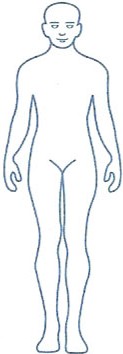 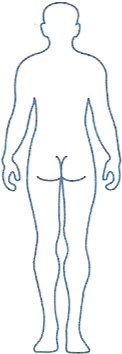 When did your symptoms appear?Mark an X on the picture where you continue to have pain, numbness, or tinglingIs this condition getting progressively worse?   YES    NO   UNKNOWNMark an X on the picture where you continue to have pain, numbness, or tinglingRate the severity of your pain on a scale from 1 (least) to 10 (severe):Mark an X on the picture where you continue to have pain, numbness, or tinglingType of pain:Mark an X on the picture where you continue to have pain, numbness, or tinglingHow often do you have this pain? Mark an X on the picture where you continue to have pain, numbness, or tinglingIs it constant or does it come and go?Mark an X on the picture where you continue to have pain, numbness, or tinglingDoes it interfere with your:Mark an X on the picture where you continue to have pain, numbness, or tinglingActivities or movements that are painful to perform:Mark an X on the picture where you continue to have pain, numbness, or tinglingHEALTH HISTORYWhat treatment have you already received for your condition? Date of last:Are you pregnant?   YES   NO  Due Date: ______________________CONTINUED ON NEXT PAGE HEALTH HISTORY (CONTINUED)HEALTH HISTORY (CONTINUED)HEALTH HISTORY (CONTINUED)HEALTH HISTORY (CONTINUED)HEALTH HISTORY (CONTINUED)Place a mark on “YES” or “NO” if to indicate if you have had any of the following:Other: _________________________________________________________________________________Place a mark on “YES” or “NO” if to indicate if you have had any of the following:Other: _________________________________________________________________________________Place a mark on “YES” or “NO” if to indicate if you have had any of the following:Other: _________________________________________________________________________________Place a mark on “YES” or “NO” if to indicate if you have had any of the following:Other: _________________________________________________________________________________Place a mark on “YES” or “NO” if to indicate if you have had any of the following:Other: _________________________________________________________________________________EXERCISE None Moderate Daily HeavyEXERCISE None Moderate Daily HeavyWORK ACTIVITY Sitting Standing Light Labor Heavy LaborHABITS Smoking:   Packs/Day: _________________ Alcohol: Drinks/Week: ________________ Coffee/ Caffeine Drinks: Cups/Day: _______________ High Stress Level:  Reason: ______________________HABITS Smoking:   Packs/Day: _________________ Alcohol: Drinks/Week: ________________ Coffee/ Caffeine Drinks: Cups/Day: _______________ High Stress Level:  Reason: ______________________INJURIES/SURGERIESPlease describe below.  Include appropriate dates.INJURIES/SURGERIESPlease describe below.  Include appropriate dates.INJURIES/SURGERIESPlease describe below.  Include appropriate dates.INJURIES/SURGERIESPlease describe below.  Include appropriate dates.INJURIES/SURGERIESPlease describe below.  Include appropriate dates.MEDICATIONSPlease list any medications you take:ALLERGIESPlease list any allergies you have:ALLERGIESPlease list any allergies you have:ALLERGIESPlease list any allergies you have:VITAMINS/HERBS/MINERALSPlease list any vitamins/herbs/minerals you are taking: